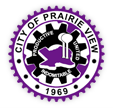 PRAIRIE VIEW 4-B ECONOMIC DEVELOPMENT CORPORATION Notice of Regular Board MeetingThursday, March 15, 2018 - 6:30 p.m.Prairie View City Hall; City Council Chambers 44500 U.S. Business Highway 290
Prairie View, Texas 77446 1.  Call to Order 2.  Certification of Quorum 3.  Consider approval of the Meeting Minutes of the Regular Prairie View Economic 4B      Development Corporation, January 18, 2018 and February 22, 2018. 4.  Consider approval of the Treasurer's Report 5.  Discuss and, if deemed appropriate, take action on suggesting, to council,  two directors to       fill vacant positions on the PV4BEDC Board. 6.  Discuss and, if deemed appropriate, take action on appointing a director to serve as        Treasurer. 7.  Discuss and, if deemed appropriate, take action on planned "container housing" restoration        for homeless veterans and sales of container housing in the city of Prairie View.8.  Discuss, if deemed appropriate,  take action on PV4BEDC Application from Rene McKnight.9.  Attorney update on collection of funds owed to the Prairie View Economic Development      Corporation 4B from "Odessey" (Ms Jacqueline Jackson).10  Attorney update on collection of funds owed to the Prairie View 4B Economic Development       Corporation from "The Fuel Depot" (John Williams). 11.  Discuss and take action, if deemed appropriate, on approving updated PV4BEDC By-Laws.Prairie View Economic Development Corp. 4-B  (March 15,2018)                                               2    12  Update on Gertude Tapscott Memorial Family Park security cameras (Stanley Convergent). 13.  Discuss, and collect, from PV 4B EDC Board Directors, the names of businesses, churches,        schools/day care facilities within the Prairie View City limits, for the purpose of publishing a            city business directory.14  Discuss and take action on correspondence received for PV4BEDC.15  Director's Reports16  Announcements17  AdjournmentThe Prairie View Economic Development Corporation 4-B reserves the right to adjourn into Executive Session at any time during the course of the meeting to discuss any of the matters listed above, as authorized by Texas Government Code Sections 551.071 (Consultation with Attorney), 551.072 (Deliberations about Real Property), 551.073 (Deliberations about Gifts and Donations), 551.074 (Personnel Matters), 551.076 (Deliberations about Security Devices), 551.086 (Economic Development).I, the undersigned authority, do hereby certify that the above Notice and Agenda of the Regularly Scheduled Meeting of the Prairie View Economic Development Corporation 4-B is a true and correct copy of said Notice and said Notice was posted on the entrance to the Prairie View City Hall, a place convenient and readily accessible to the general public at all times; said Notice was posted on Monday, March 12, 2018, by 6:00 p.m., and remained so posted continuously for at least 72 hours preceding the scheduled time for said meeting.  The Notice will also be posted on the City's website at: www.prairieviewtexas.gov. Dated this the 12th day of March, 2018.By:  ___Marie Herndon__________________________________                            Marie Herndon, PresidentThis facility is wheelchair accessible and accessible parking spaces are available.  Requests for accommodations or interpretive services must be made 48 hours prior to this meeting by phoning (936) 857-3711.